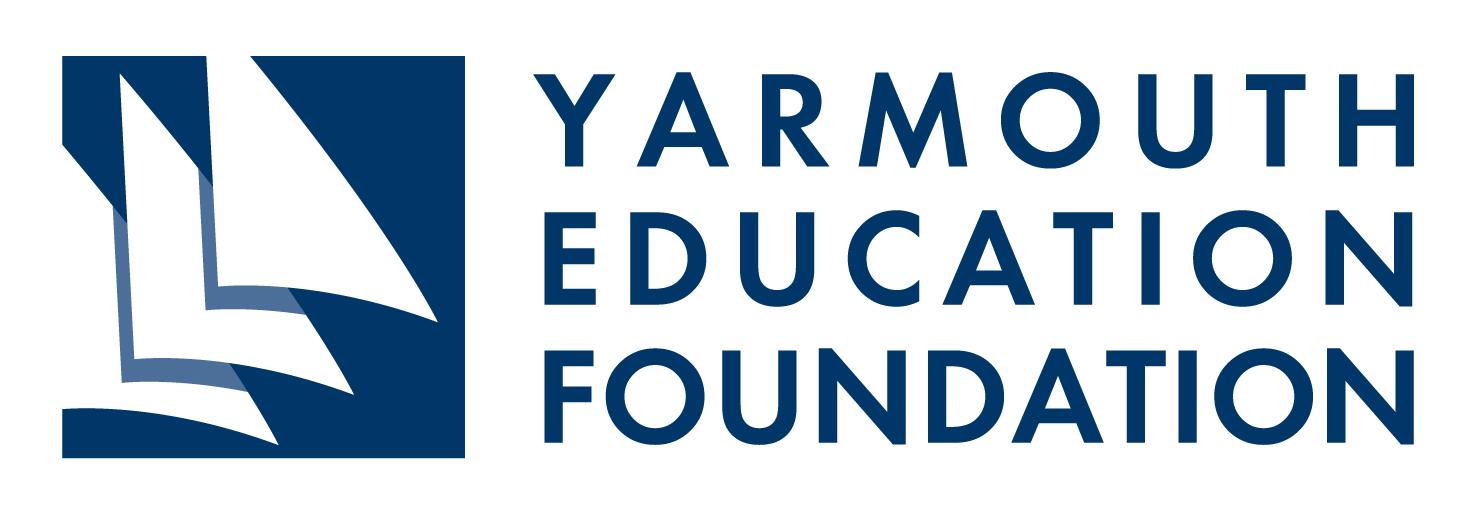 101 McCartney StreetYarmouth Superintendent’s OfficeYarmouth, ME 04096             Project Proposal & Grant ApplicationSection IProject Title:_____________________________________________________________________________Applicant Name(s):______________________ Co-applicant(s)________________________________Applicant’s Position/Grade:______________________________________________________________Applicant Phone:________________________  School Phone:_________________________________Applicant Email Address:_______________________________________________________________School(s) that will benefit from grant:__________________________________________________How many students/teachers will this grant impact: ___________________________________Anticipated start date: _________________   Anticipated completion date:_________________Total Cost of Project (round to the nearest dollar): 	$____________________________________Grant Cycle (Fall/Spring and Year):______________________________________________________Category (Check the one category that your grant will impact the most):Math____    Language Arts____    Science____    Social Studies____    Technology____   Art____   Music____   ESL____    Library____    Health/Wellness____    Physical Education____  Special Education____   Professional Development____Section IIMission:  The Yarmouth Education Foundation (YEF) is an independent, 501(c)3 non profit organization dedicated to enriching the overall educational experience of students in the Yarmouth School Department.  YEF promotes and enhances educational excellence by generating independent funding for innovative educational projects and initiatives that fall outside the standard budget and support the curriculum.1. Describe your project or event.  Be sure to reflect on how it will meet the mission of YEF(as stated above).2. Describe how this project is innovative.  How will the materials/program be utilized in a creative fashion?3.  How does this project improve/add value to the classroom and enrich/support the curriculum?4.  How will this grant inspire and motivate students to learn?5. Does a  program like this exist locally, nationally, or globally? 6.  Could this program be expanded to other classrooms or grades?Applicant Signature: ______________________________________ Date: _______________IT Signature:______________________________________________  Date:________________Before submitting a technology grant, please review your grant with your IT Administrator.  Their signature is required when funds will be used to purchase technology and/or media equipment.  This step must be completed before the Principal reviews the grant.Section III   	    Itemized Budget (You may add/delete rows to the table as needed)	Supplies/Materials       Unit Price               Quantity                  Total for Item         Vendor/Source        Equipment Cost	     Unit Price               Quantity                   Total for Item          Vendor/SourceContracted Services					    	(YEF does not pay for transportation, lodging or meals)Consultant	                Unit Price               Quantity                   Total for Item          Vendor/SourceOther			   Unit Price		   Quantity                  Total for Item             Vendor/Source	Shipping Cost:									$__________________Total cost of project (please round to the nearest dollar):			$__________________Are there other organizations that might be able to provide funding on this project?Will the project have ongoing operational expenses?  If so, how will they be paid?Could this project be partially funded?  If yes, please explain.Section IVAddendum for School Principal to complete:1.  How does this idea and/or project impact students in a different way? 2.  Has this been covered by the school budget in the past?3.  If this is a successful pilot program, can it be funded by your budget in the future?School Principal Signature: _______________________________  Date:_______________Section VAddendum for Superintendent to complete:Superintendent Signature: _________________________________  Date:_______________